 2014-2015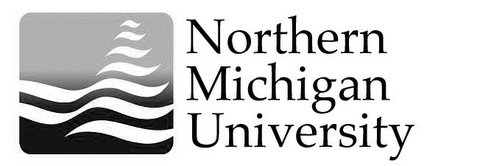 Rachel Nye, Chair  Maggy Moore, Vice ChairMark Shevy, SecretaryMEMORANDUMMonday April 13, 2015    TO:		Members of the Executive SenateFROM:		Rachel Nye, Chair SUBJECT:	Meeting of the Executive Senate    Tuesday, April 14,  3:05 PM, 404A Cohodas     AGENDACall to OrderAdditions to/Adoption of AgendaApproval of Draft Minutes March 31, 2015Reports:ChairVice Chair SecretaryProvostASNMUNew BusinessKim Barron GPC Report April 2015Gen Ed Update Process of removal of Graduate Faculty StatusAnnual ReportsAAPCAISACCECCOIETRPCFGC GPCHBCCUPGECTLACUnfinished BusinessAAPC Report 1 and 2Honors BoardGraduation ListCEC Report and Committee Grid  CUP Report March 27 Informal ConsiderationRTA and Spooner Award notification process and dates Collaboration and Committees on Campus SurveySenate Membership and Elections NMUFA Representation on Senate Good of the OrderAdjournment